HOẠT ĐỘNG HỌC THỰC HÀNH CUỘC SỐNGCỦA CÔ VÀ TRÒ LỚP MGBC3Với tiết học “ Thực hành cuộc sống” cô Ninh đã dạy  và  hướng dẫn cho trẻ  làm   “ Kĩ năng gấp quần áo”. Từ những thực tế cô giáo Ninh đã đưa vào bài học những nội dung phong phú và sáng tạo , trẻ rất hứng thú khi được tham gia vào hoạt động học .  Và từ  chính những bộ quần áo mà các con mặc hàng ngày, được học và rèn luyện các con đã tự gấp quần và áo từ chính đôi bàn tay nhỏ xinh của mình để gấp sao cho  thật là ngay ngắn và gọn gàng.  Qua bài học ngày hôm nay trẻ được học cách gấp quần áo một cách nhanh gọn và đơn giản. Dưới đây là 1 số hình ảnh hoạt động học “ Kĩ năng gấp quần áo” của các con ngày hôm nay !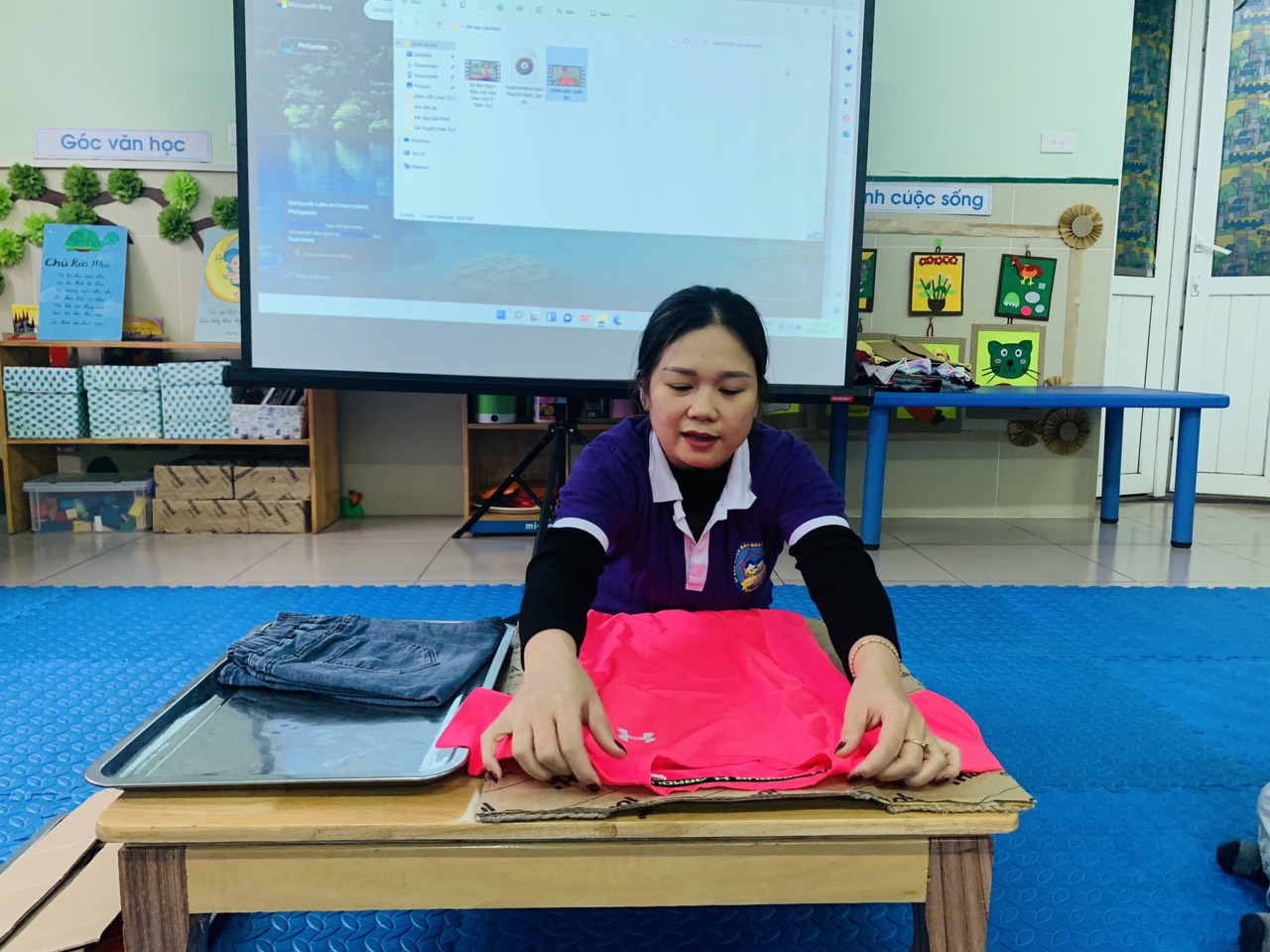 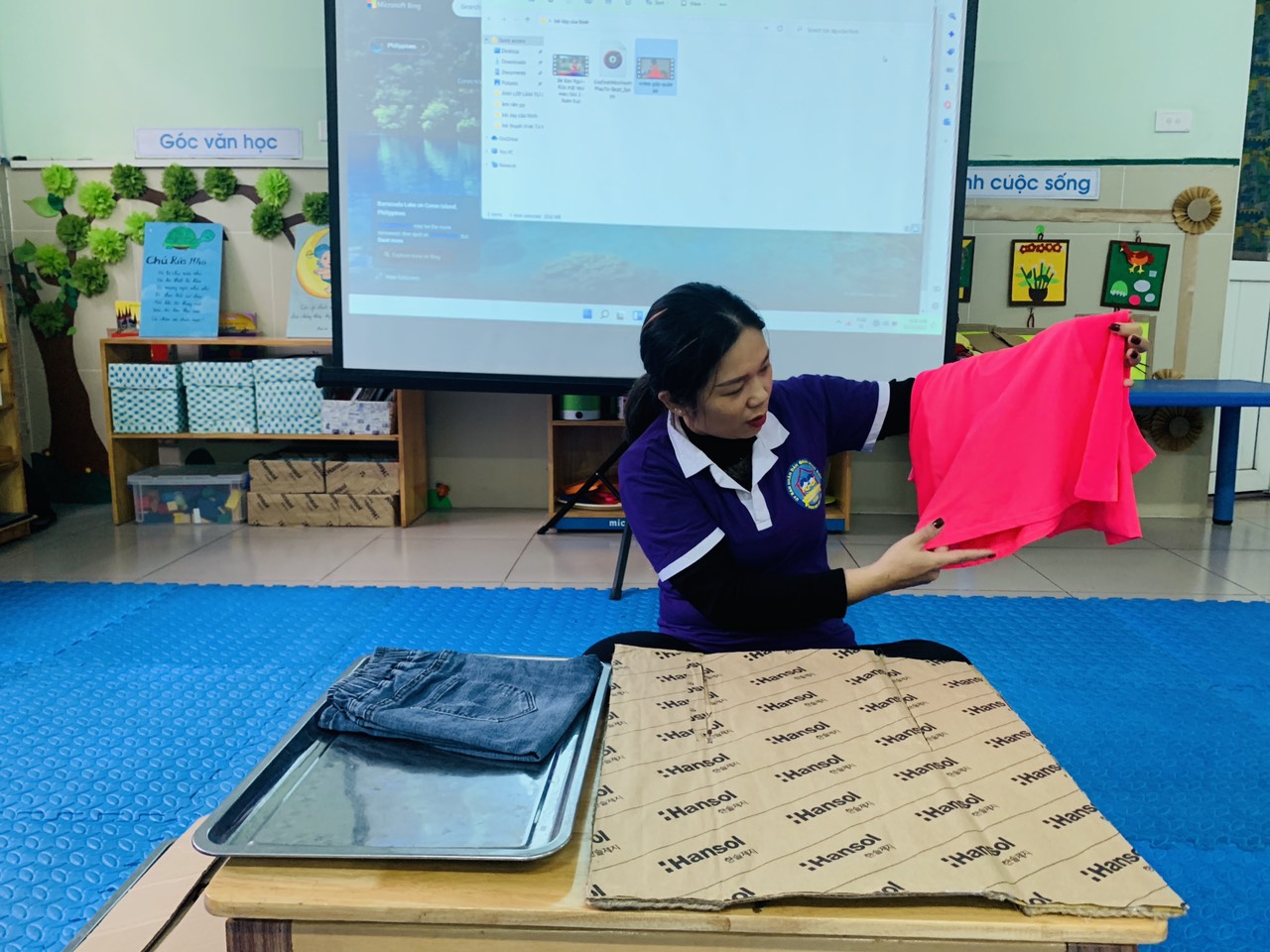 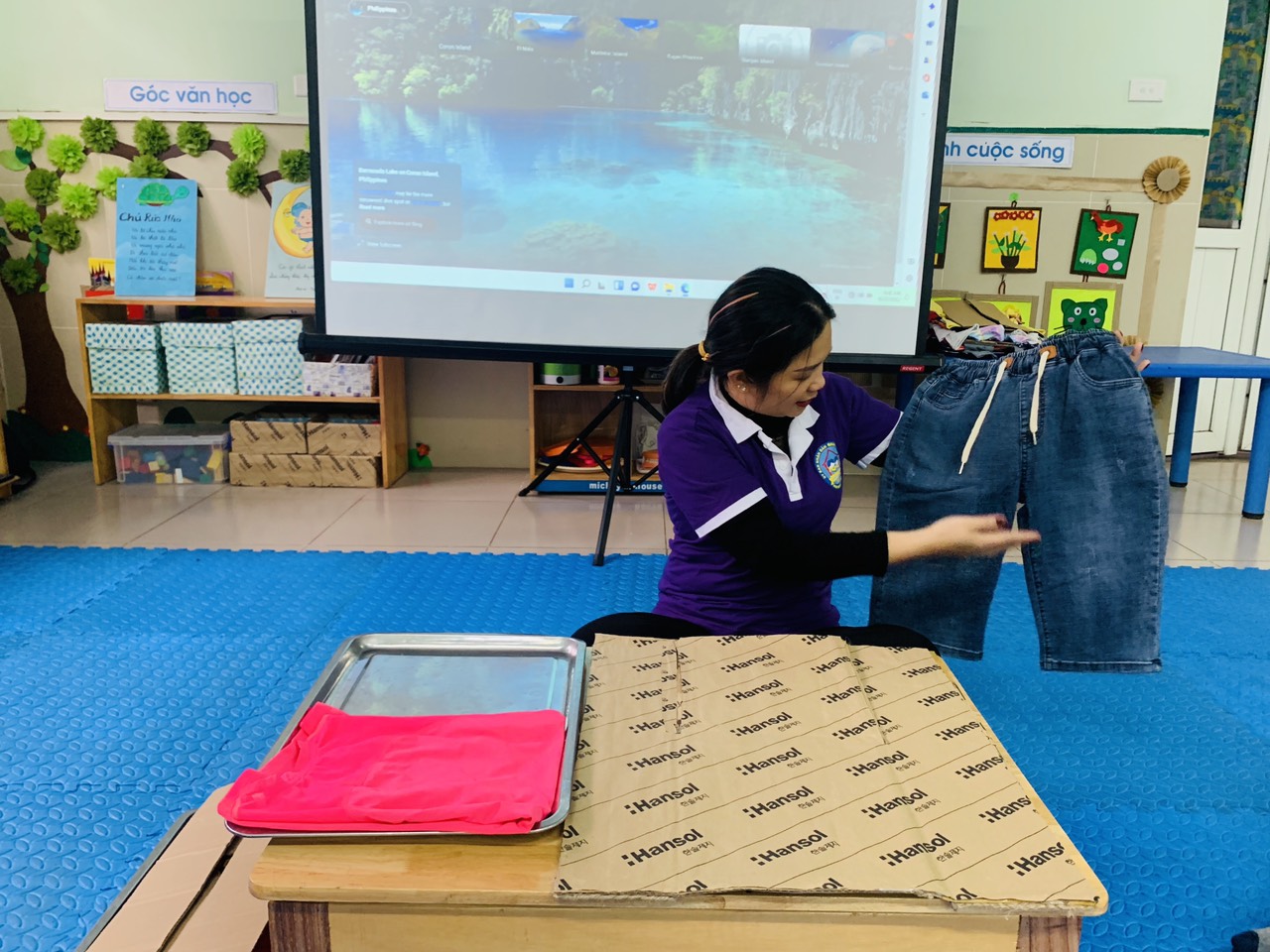 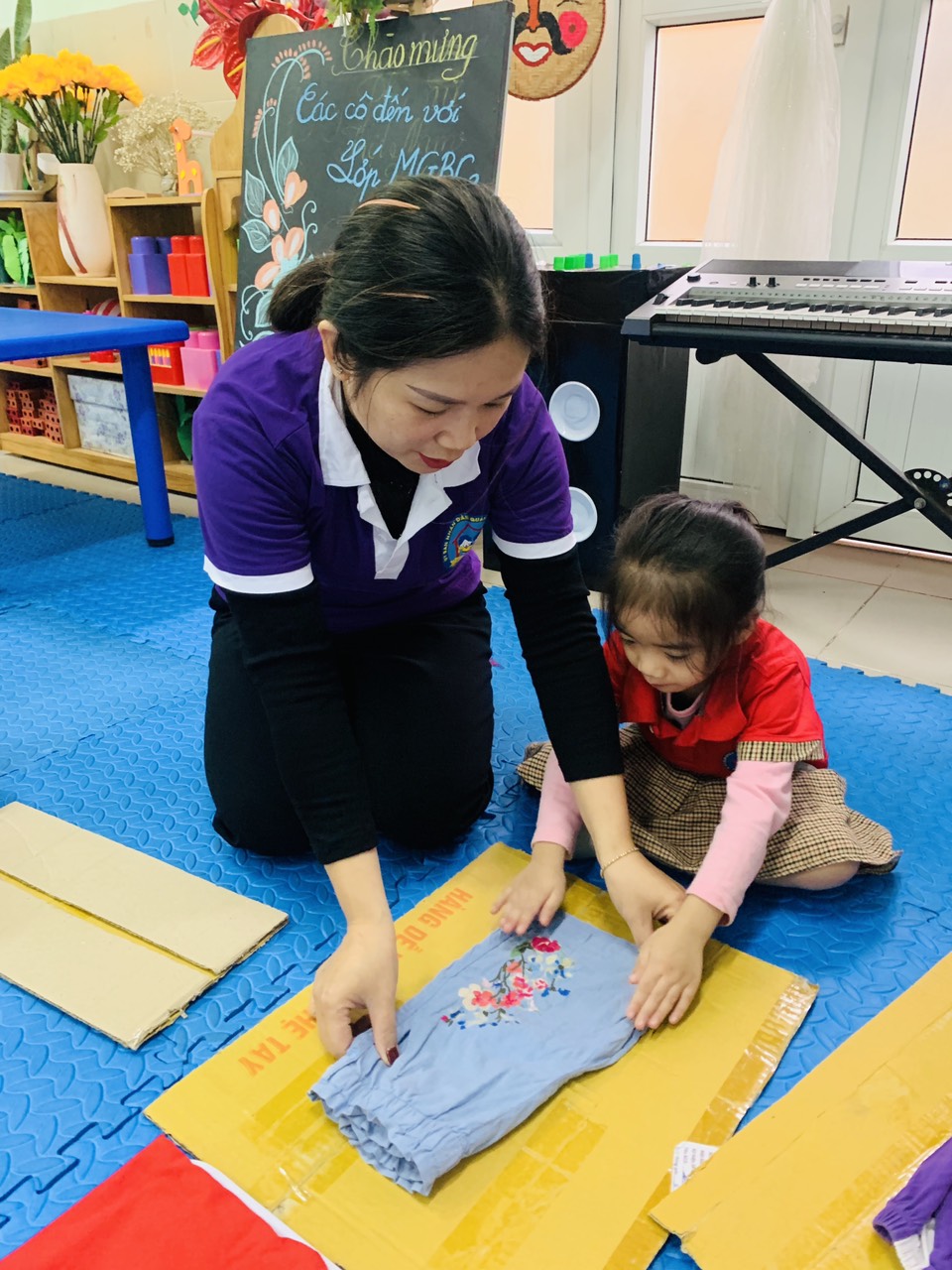 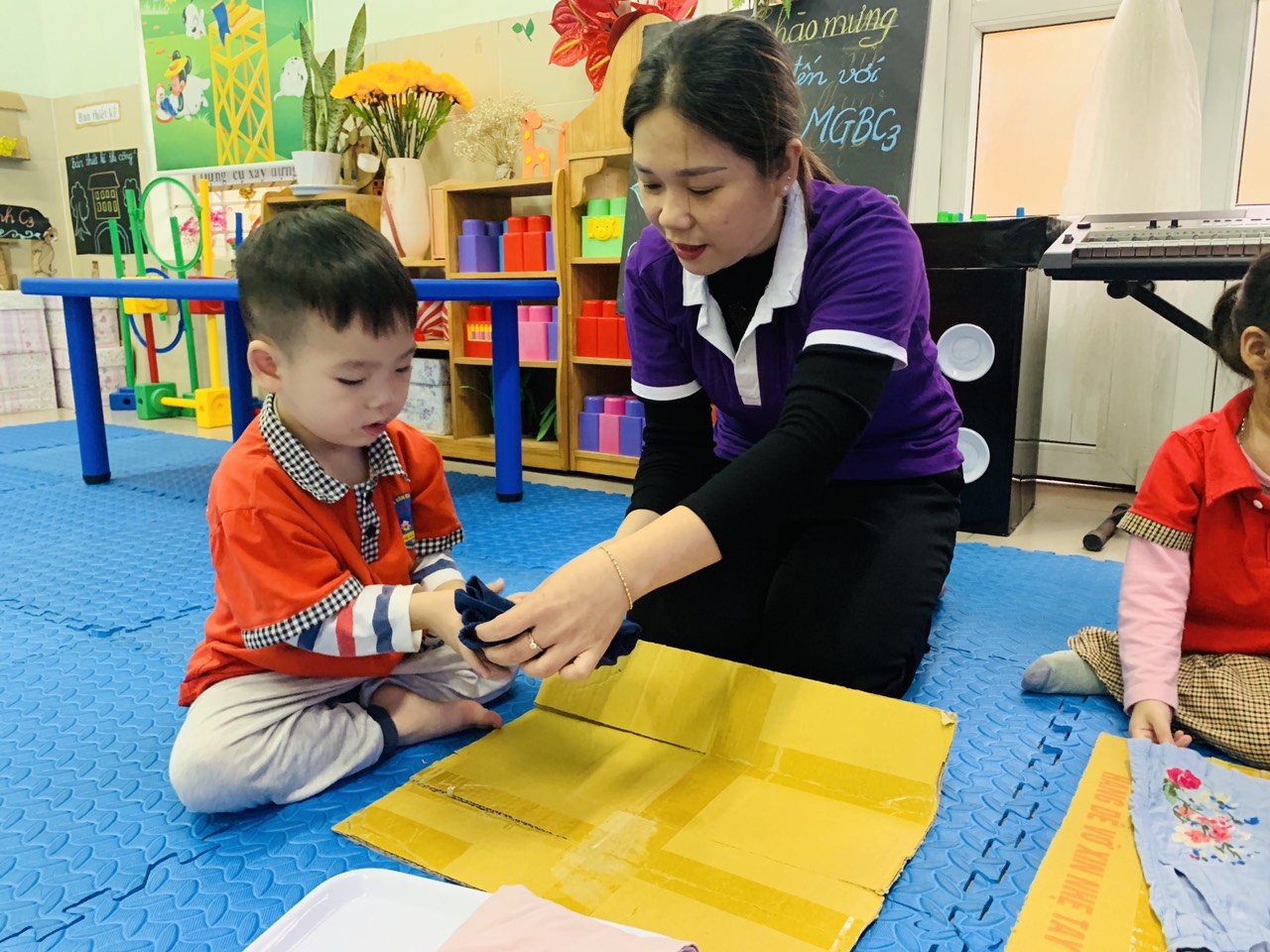 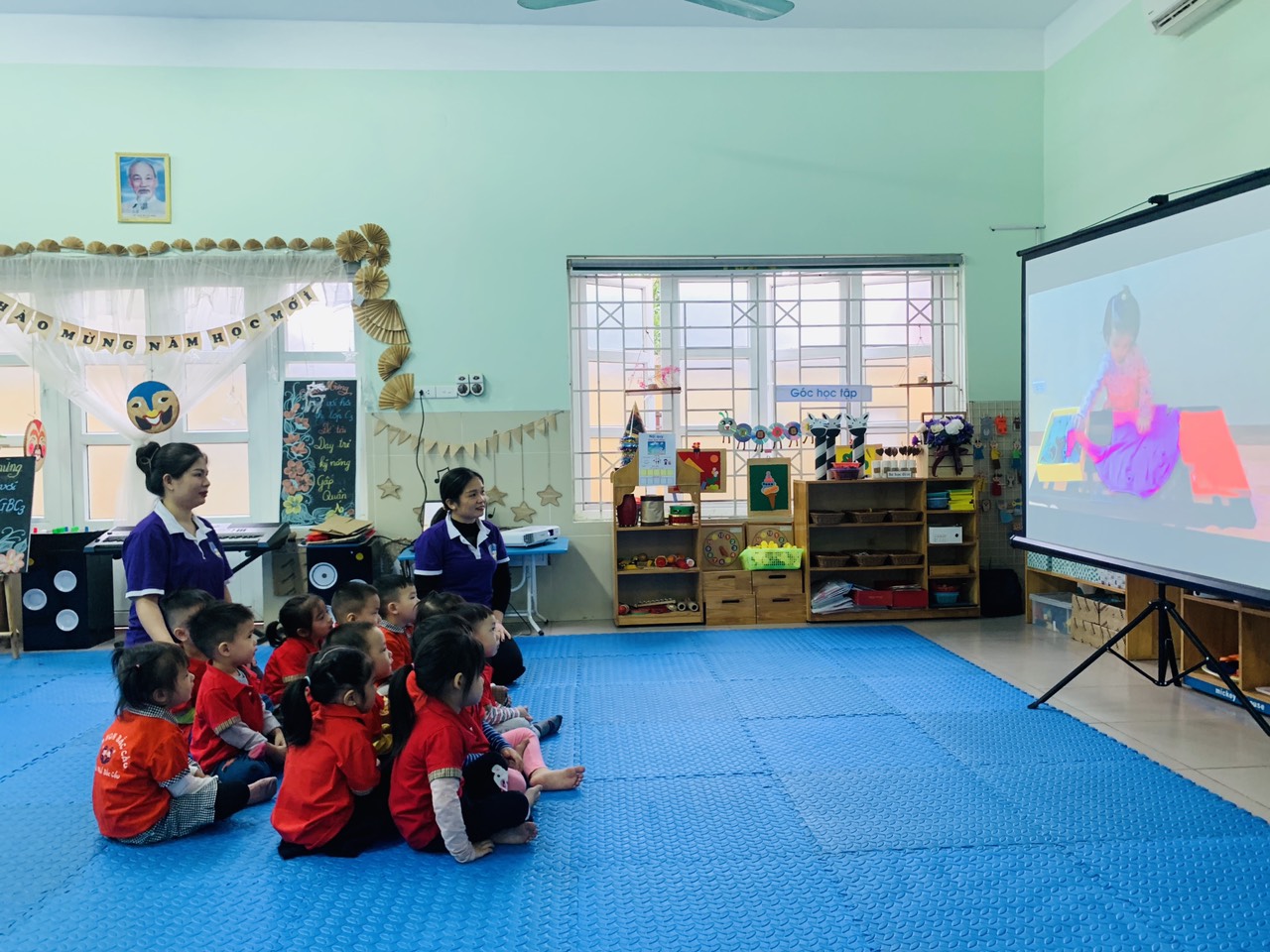 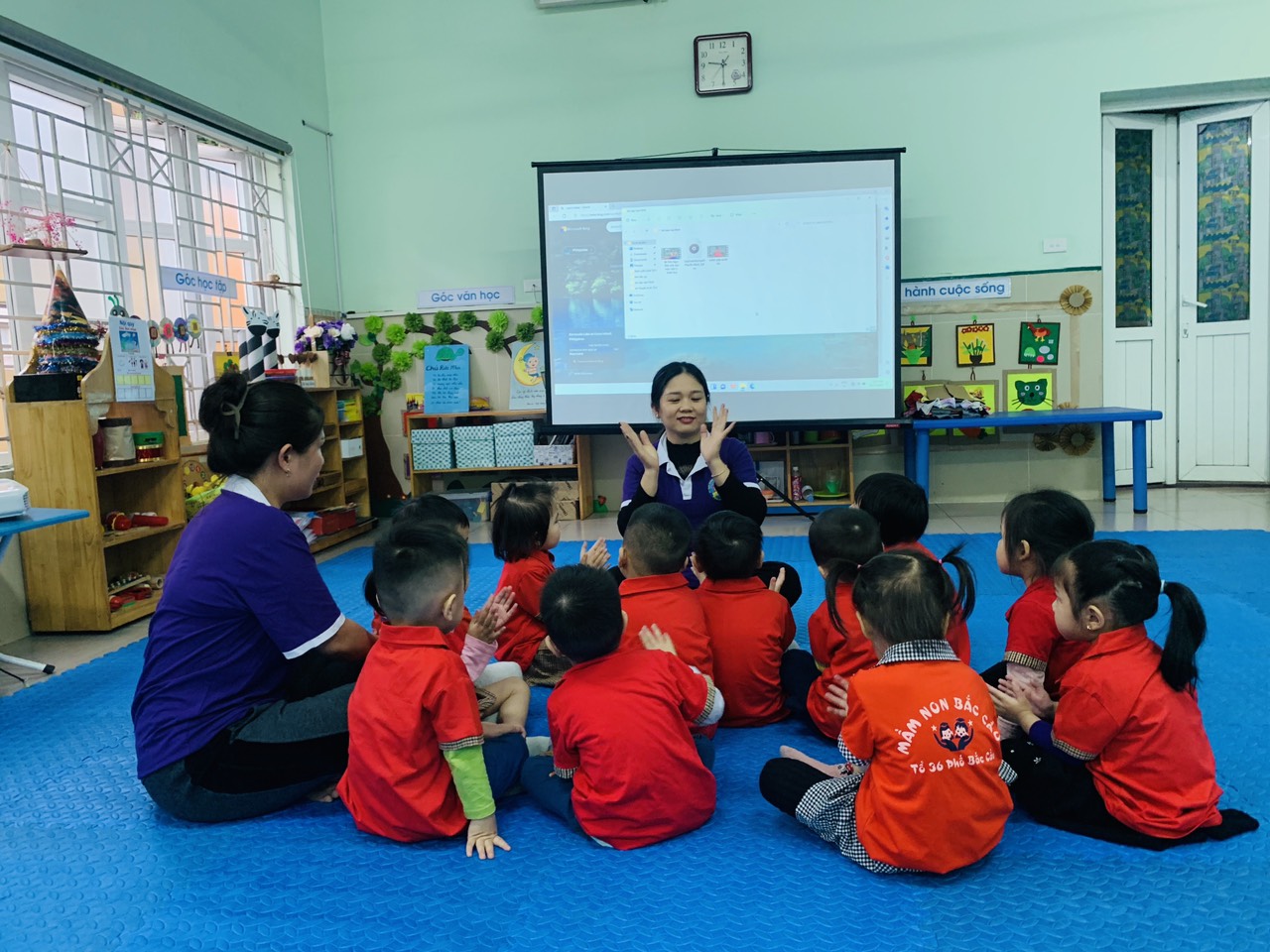 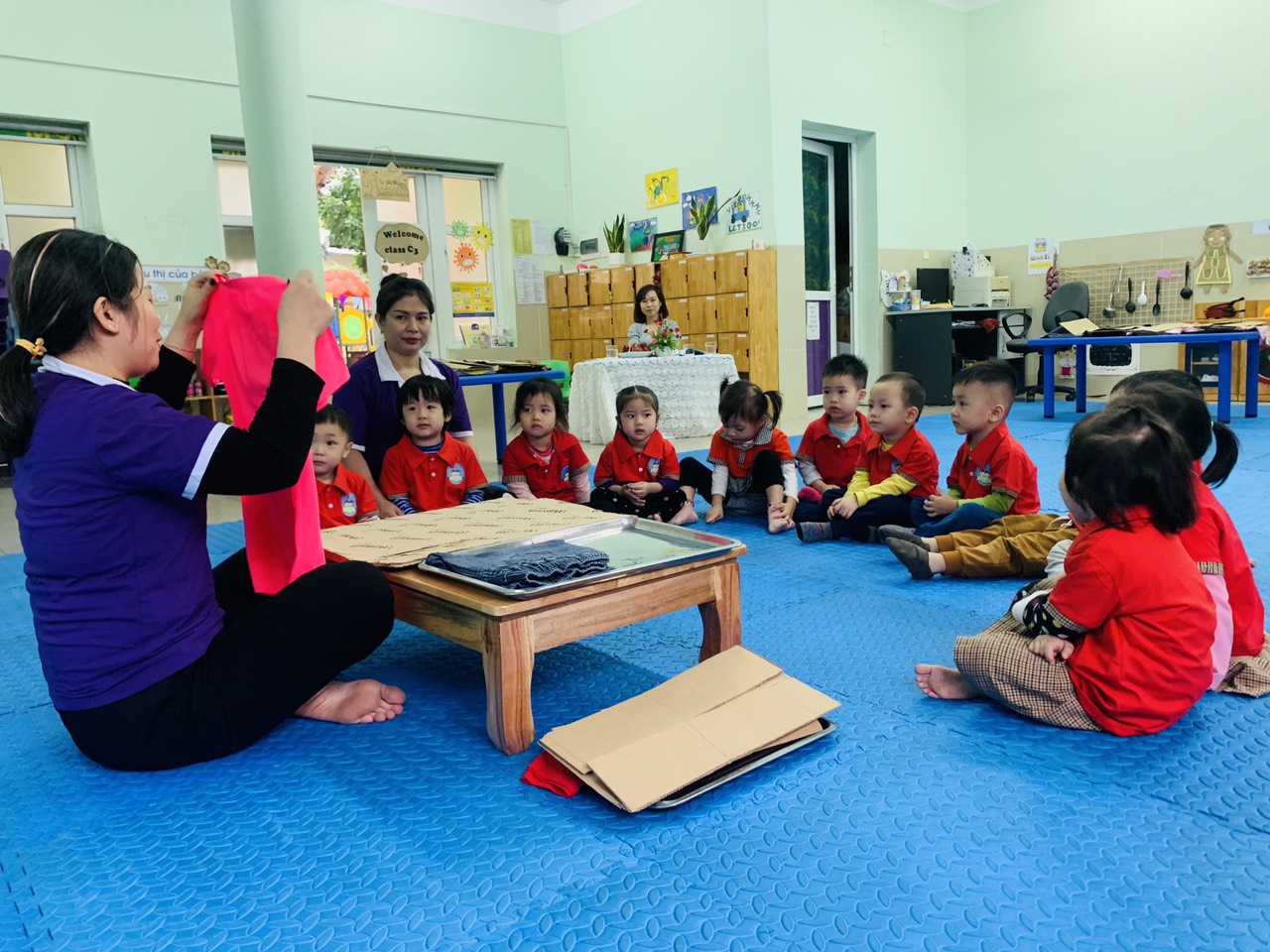 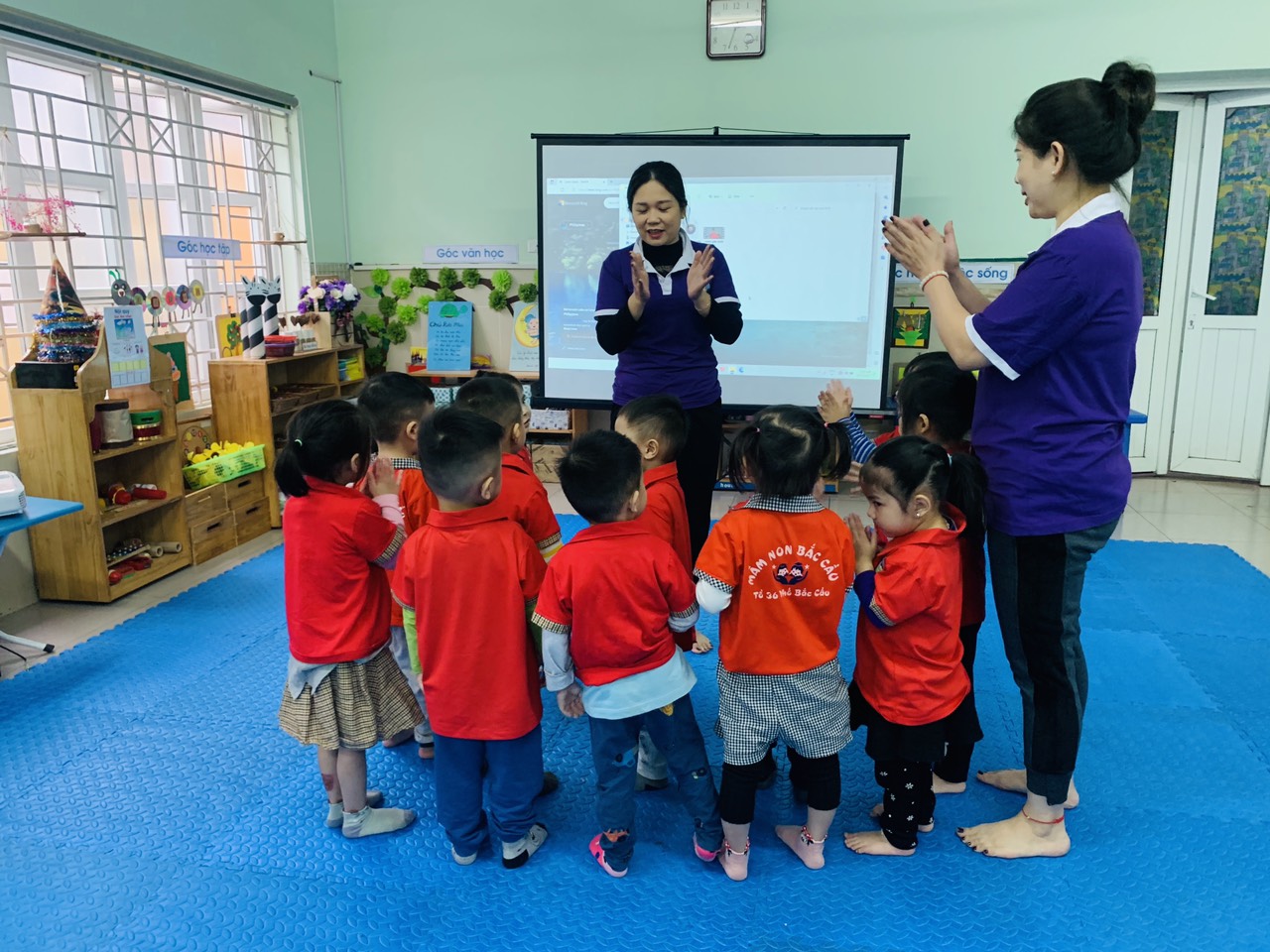 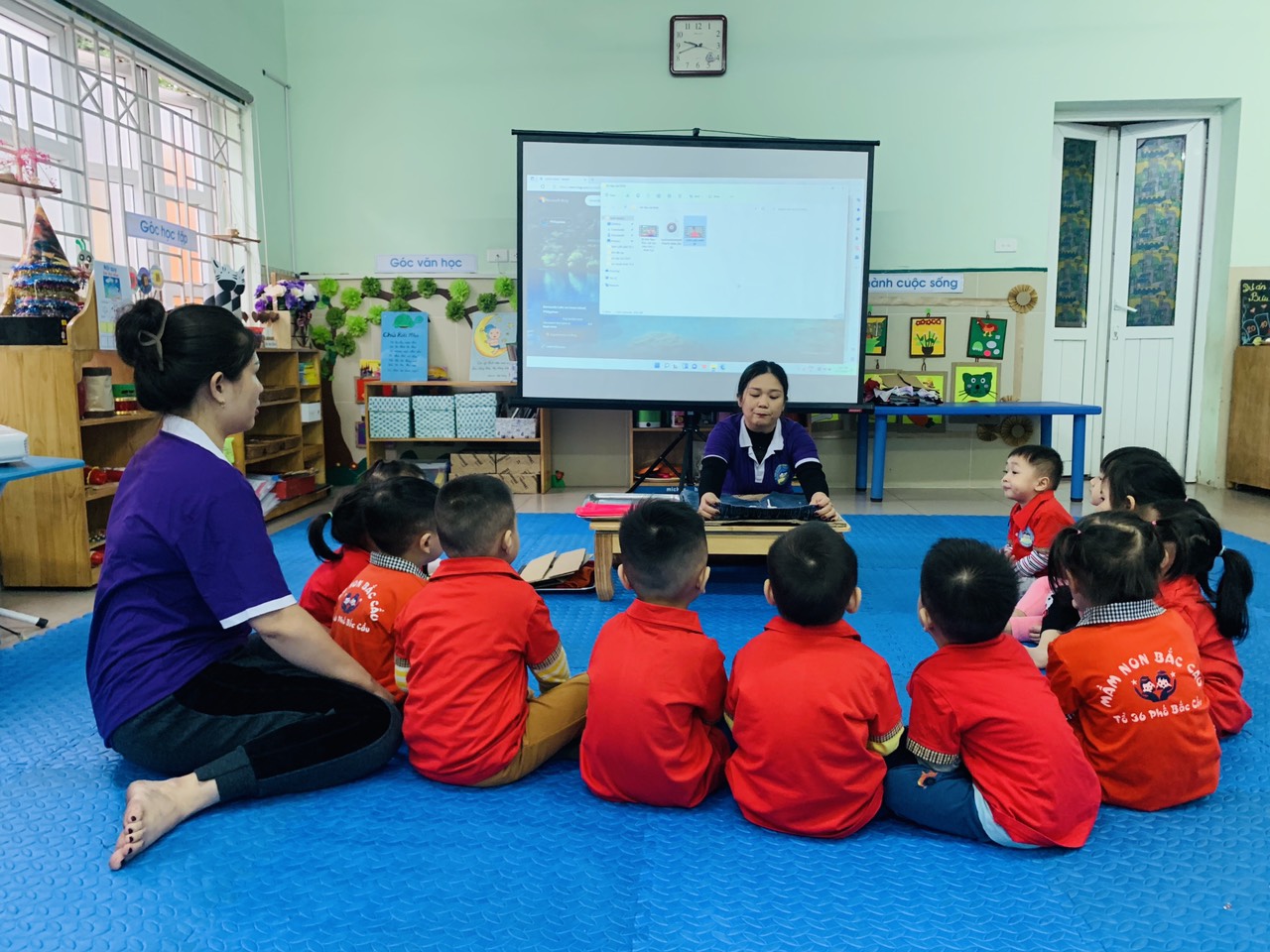 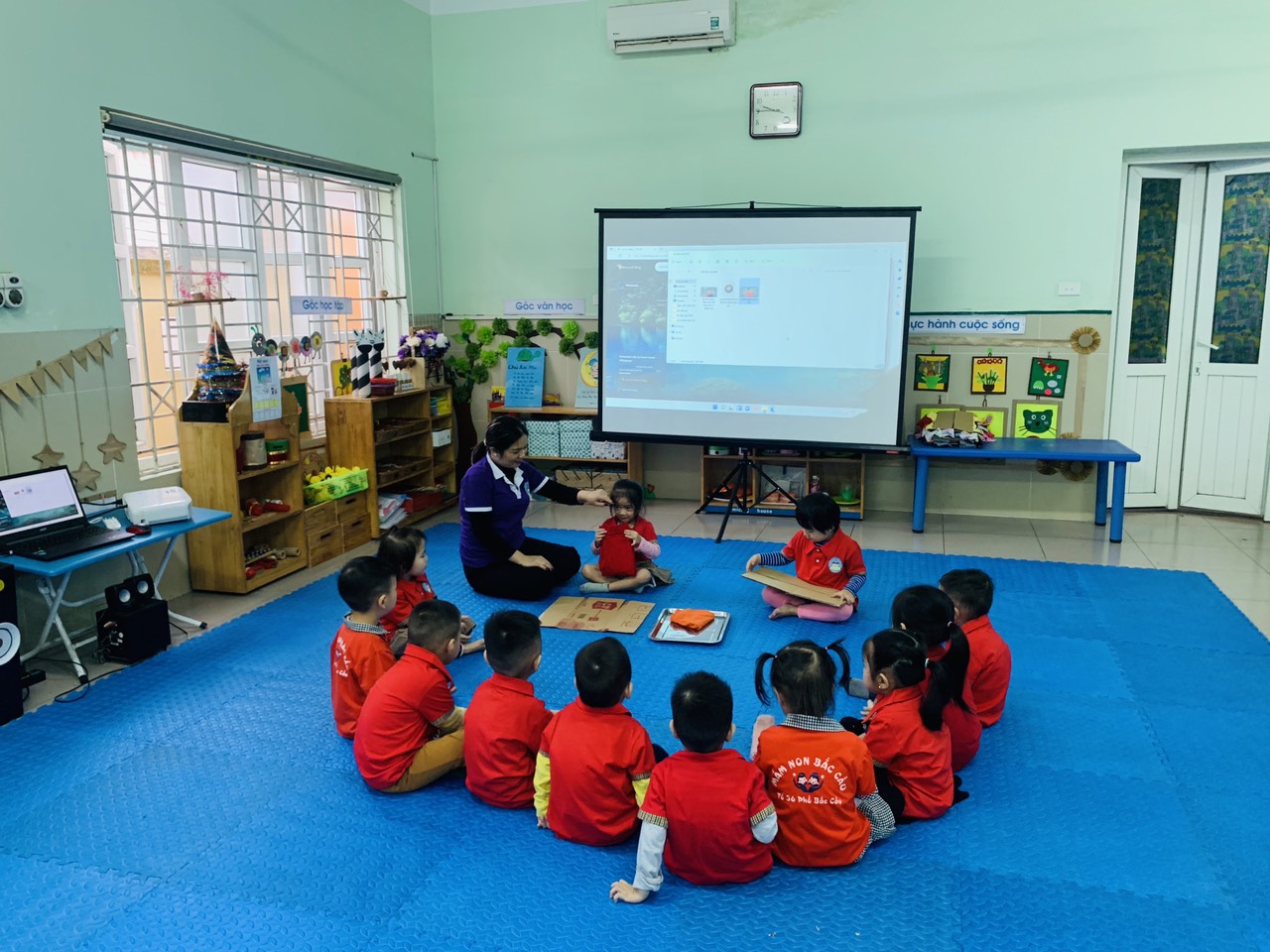 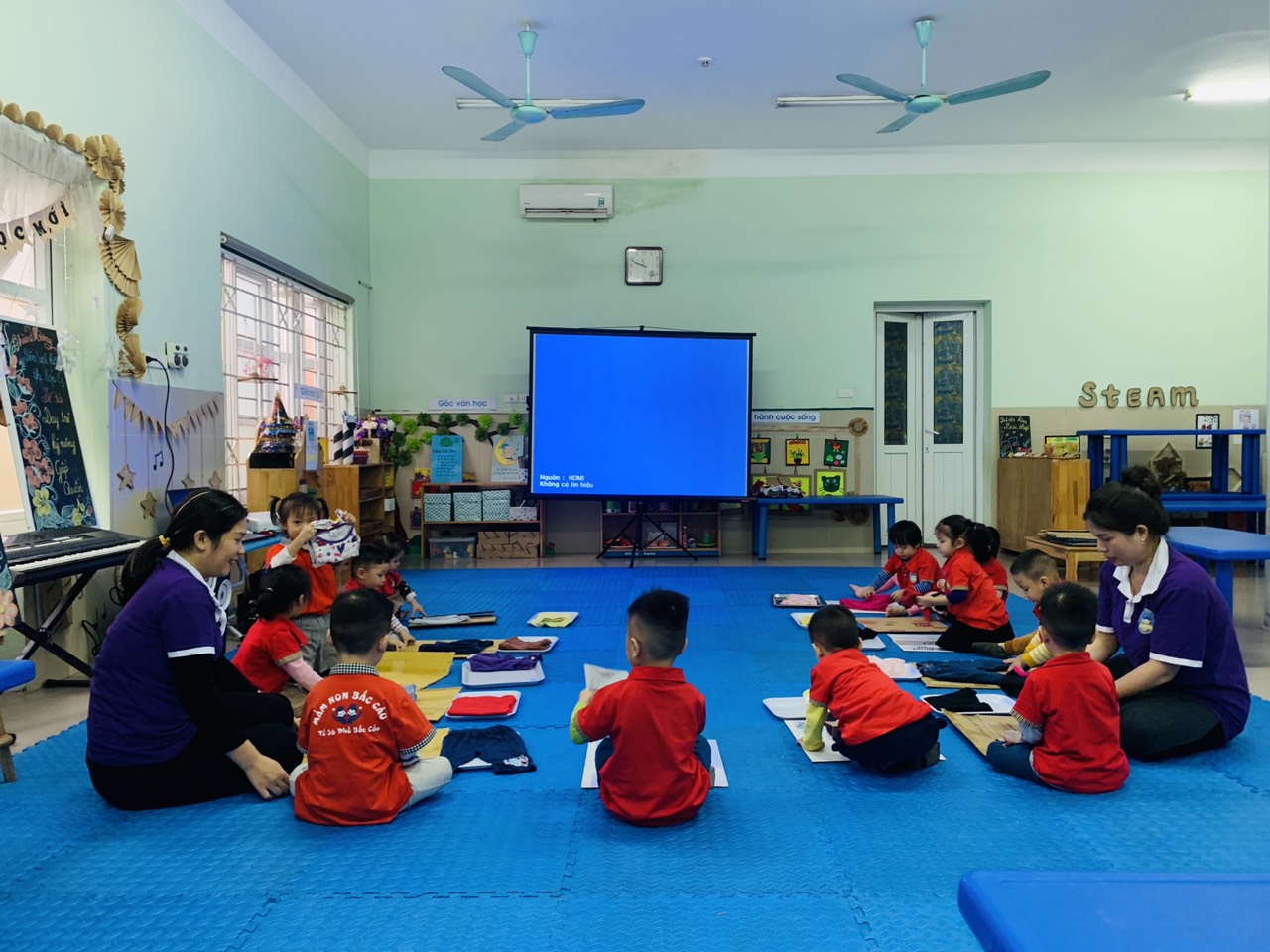 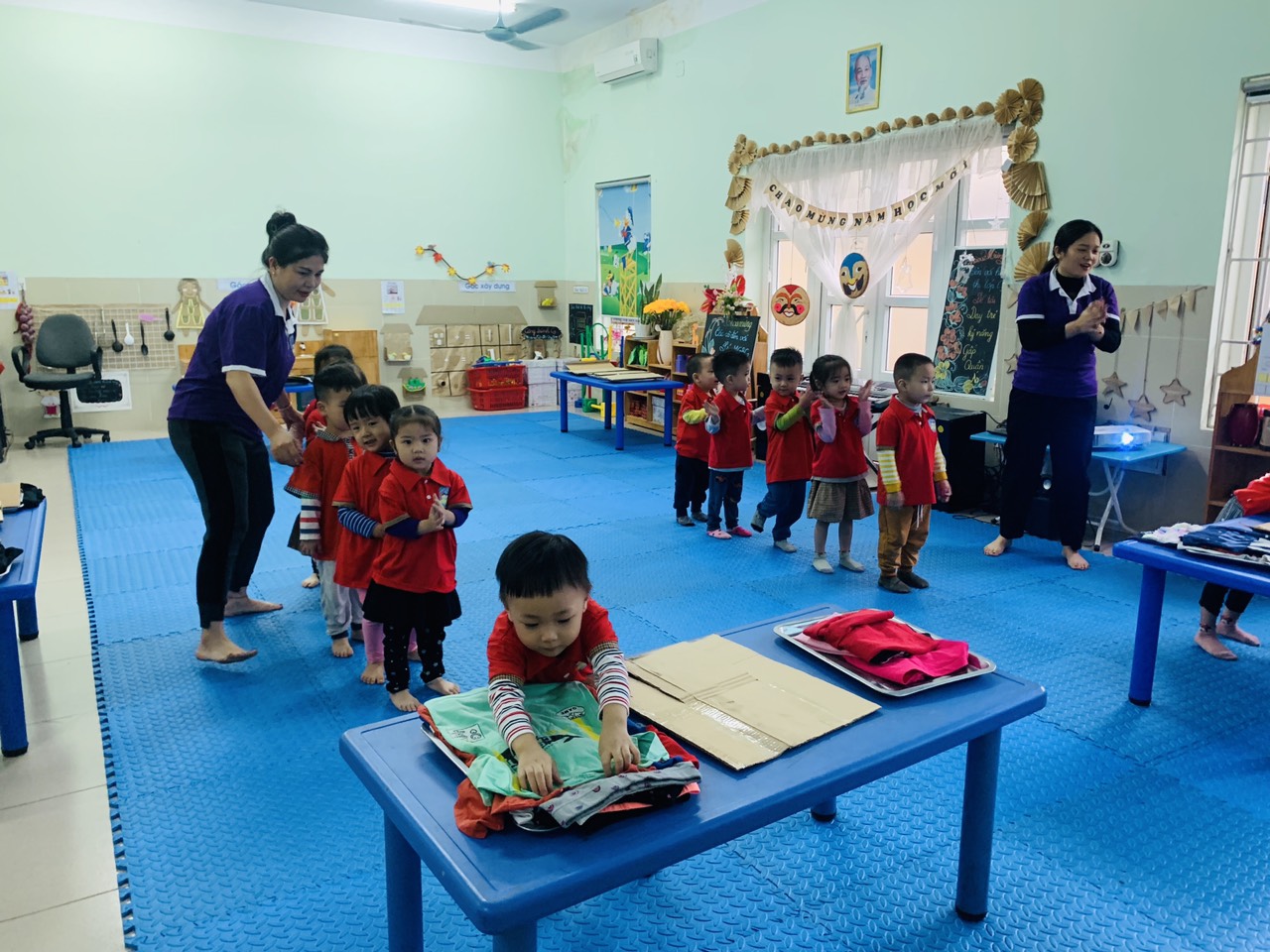 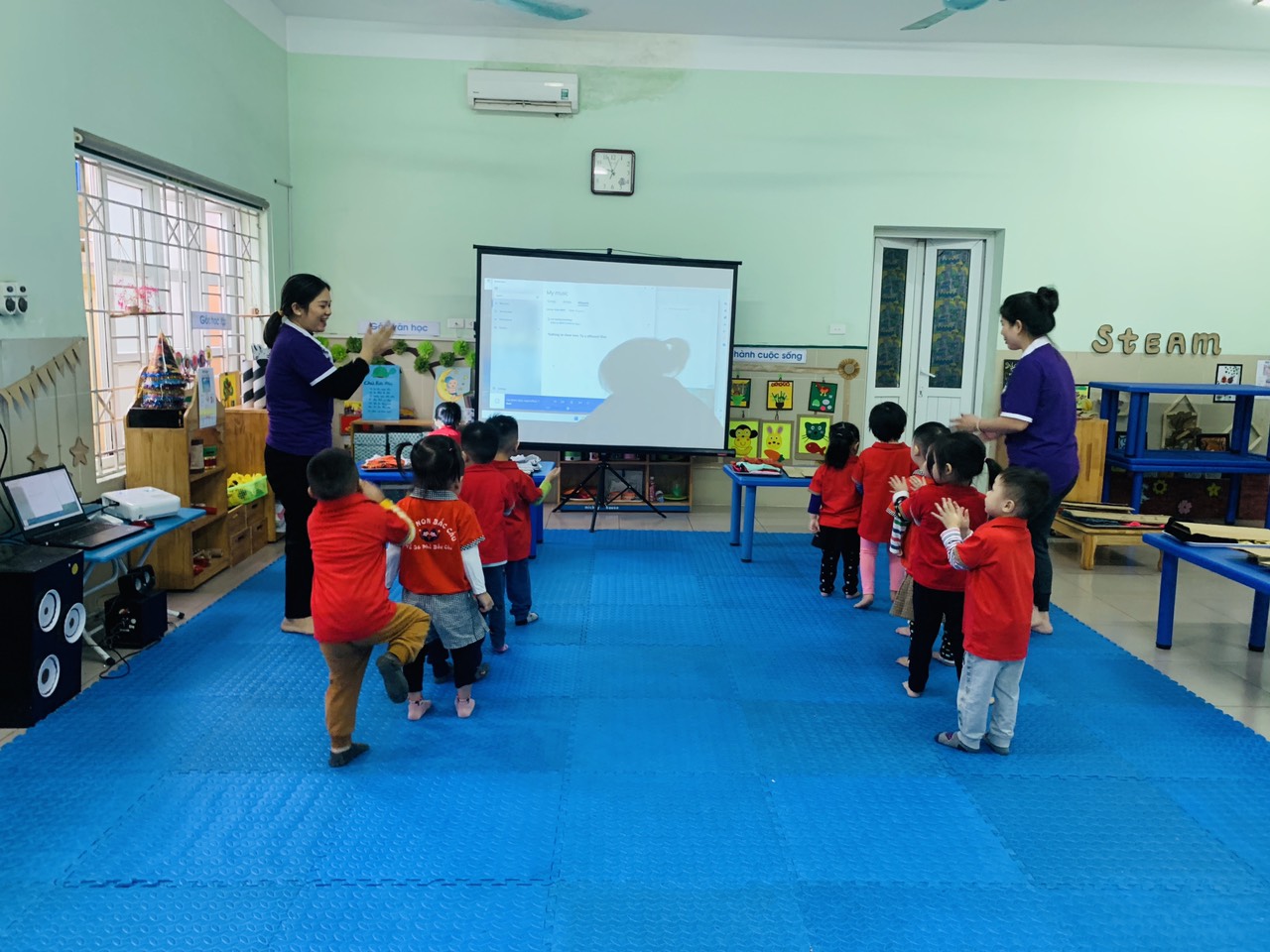 